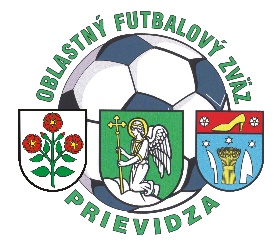 	Program aktívu rozhodcov a delegátov:27. 02. 2022 (nedeľa)09,00 – 09,15 hod		Prezentácia R a DZ					09,15 -  09,45 hod		Zahájenie (otvorenie aktívu, príhovory)09,45 – 10,30 hod	Prednáška – popis priestupkov v Zápise o stretnutí10,30 - 10,45 hod		Prestávka 10,45 – 11,15 hod	Písomné testy rozhodcov a delegátov11,15 – 11,30 hod		Diskusia11,30 – 11,45 hod	Vyhodnotenie písomných testov rozhodcov a delegátov11,45 hod                                Ukončenie aktívu